    School of Engineering and Technology 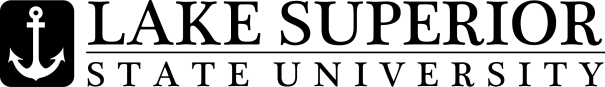 	EVALUATION OF EDUCATIONAL PREPARATION OF EMPLOYEESAs an employer of Engineering and/or Technology graduates of Lake Superior State University, we value your detailed feedback 
as to the preparation of our graduates for their professional duties. Accordingly, we request that you kindly complete and submit the following questionnaire. You may use this questionnaire to either address a single employee, or a group of employees (addressing their typical characteristics as a group). Should you prefer to describe them individually or in groupings by academic discipline, then please submit separate questionnaires for each individual or grouping, and indicate the respective numbers covered by each questionnaire.In order to protect confidentiality in this survey, the graduate listed below will not have access to your responses; furthermore, you need not name the employee(s) if you feel uncomfortable doing so.	Number of Graduates Encompassed by This Evaluation: _______	Name(s) (optional): ____________________________________       Academic Discipline(s): (check all that apply)□ Computer Engineering		□ Electrical Engineering		□ Electrical Engineering Technology			□ Engineering Management	□ Industrial Technology 		□ Manufacturing Engineering Technology□ Mechanical Engineering		□ Other; please specify ____________________	Please indicate your appraisal of the graduate’s (your employee) preparation in each of the following areas; if a question is not relevant, please leave it blank.Skills and Attributes	A. Technical Skills: Has the ability to	Strongly	 Strongly		Agree	Disagree		1.  use mathematics/science	2.  use software and computer technology						3.  to solve engineering problems				4.  to design processes/products				 B. Professional Skills: Has the ability to 	Strongly	 Strongly		Agree	Disagree		1.  function on projects/teams 2.  make professional and ethical decisions	3.  communicate orally: informal and prepared talks		4.  communicate in writing: letters, technical reports, etc.	5.  stay current technically and professionally C. Societal Awareness: Has an understanding of	Strongly	Strongly
Agree	Disagree		1.  business impact of engineering decisions	2.  societal impact of engineering decisions	3.  ethical implications of engineering decisions	Overall how would you rate the educational preparation of this graduate for employment in your company?	Excellent	Good	Average	Below Average	PoorPlease comment on the areas of strength and weakness regarding the educational preparation of this graduate: ____________________________________________________________________________________________________________________________________________________________________________________________________________________________________________________________________________________________________________________________________________________________________________________________________________________________________________